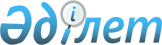 Еуразиялық экономикалық одақтың интеграциялық ақпараттық жүйесін құру, оның жұмыс істеуін қамтамасыз ету және дамыту жөніндегі 2022 жылға арналған іс-шаралар жоспарына өзгеріс енгізу туралыЕуразиялық экономикалық комиссия Кеңесінің 2022 жылғы 19 тамыздағы № 23 өкімі
      Еуразиялық экономикалық одақ шеңберіндегі ақпараттық-коммуникациялық технологиялар және ақпараттық өзара іс-қимыл туралы хаттаманың (2014 жылғы 29 мамырдағы Еуразиялық экономикалық одақ туралы шартқа № 3 қосымша) 27-тармағына сәйкес:
      1. Қосымшаға сәйкес Еуразиялық экономикалық комиссия Кеңесінің 2021 жылғы 2 желтоқсандағы № 25 өкімімен бекітілген Еуразиялық экономикалық одақтың интеграциялық ақпараттық жүйесін құру, оның жұмыс істеуін қамтамасыз ету және дамыту жөніндегі 2022 жылға арналған іс-шаралар жоспарына өзгеріс енгізілсін.
      2. Осы Өкім Еуразиялық экономикалық одақтың ресми сайтында жарияланған күнінен бастап күнтізбелік 10 күн өткен соң күшіне енеді. Еуразиялық экономикалық комиссия Кеңесінің мүшелері:
               Армения                Беларусь               Қазақстан                Қырғыз                  РесейРеспубликасынан  Республикасынан  Республикасынан  Республикасынан  Федерациясынан    М.Григорян         И.Петришенко          Б.Жұманғарин            А.Касымалиев            А.Оверчук Еуразиялық экономикалық одақтың интеграциялық ақпараттық жүйесін құру, оның жұмыс істеуін қамтамасыз ету және дамыту жөніндегі 2022 жылға арналған іс-шаралар жоспарына енгізілетін ӨЗГЕРІС
      Жоспар мынадай редакцияда жазылсын: Еуразиялық экономикалық одақтың интеграциялық ақпараттық жүйесін құру, оның жұмыс істеуін қамтамасыз ету және дамыту жөніндегі 2022 жылға арналған іс-шаралар ЖОСПАРЫ
      _________________
      * Еуразиялық экономикалық комиссия Алқасының 2015 жылғы 14 сәуірдегі № 29 шешімімен бекітілген Еуразиялық экономикалық одақ шеңберіндегі жалпы процестердің тізбесі.
      ** Іс-шараларды қаржыландыру Одақтың 2022 жылға арналған бюджетінде интеграцияланған жүйені құруға, оның жұмыс істеуін қамтамасыз етуге және дамытуға көзделген қаражат және 2022 жылғы 1 қаңтардағы жағдай бойынша комиссия шоттарындағы қаражат есебінен жүзеге асырылады.
      *** Ұлттық сегменттерді дамыту жөніндегі іс-шараларды қаржыландыру мүше мемлекеттердің заңнамасына сәйкес және мүше мемлекеттердің бюджеттерінің қаражаты есебінен жүзеге асырылады.
      **** Жобаларды қаржыландыру Одақ органдарының жобаларды іске асыру туралы актілері қабылданғаннан кейін жүзеге асырылады.".
					© 2012. Қазақстан Республикасы Әділет министрлігінің «Қазақстан Республикасының Заңнама және құқықтық ақпарат институты» ШЖҚ РМК
				Еуразиялық экономикалықкомиссия Кеңесінің 2022 жылғы19 тамыздағы №23  өкімінеҚОСЫМША"Еуразиялық экономикалық комиссия Кеңесінің 2021  жылғы 2 желтоқсандағы №25 өкіміменБЕКІТІЛГЕН(Еуразиялық экономикалық комиссия Кеңесінің 2022   жылғы 19 тамыздағы      №23 өкімінің редакциясында)
Іс-шара
Тізбедегі позиция*
Күтілетін нәтиже
Орындау мерзімі
Орындаушы
Қаржыландыру көлемі (мың рубль)**
1. Еуразиялық экономикалық одақтың интеграцияланған ақпараттық жүйесін (бұдан әрі тиісінше – Одақ, интеграцияланған жүйе) жалпы жүйелік жобалау
45 742,0  
1.1. Одақ шеңберіндегі жалпы процестер тізбесін өзекті ету
өзекті етілген тізбе
тұрақты түрде
Еуразиялық экономикалық комиссия, Одаққа мүше мемлекеттердің уәкілетті органдары (бұдан әрі тиісінше – Комиссия, мүше мемлекеттер, уәкілетті органдар )
–
1.2. Одақтың деректер моделін дамыту
Одақ деректер моделі, Одақ деректер моделінің сипаттамасы
тұрақты түрде
Комиссия, уәкілетті органдар
11 600,0  
1.3. Одақ шеңберінде жалпы процестерді (бұдан әрі – жалпы процестер) іске асыру, үшінші елдермен және халықаралық ұйымдармен ақпараттық өзара іс-қимыл жасау үшін қажетті нормативтік-техникалық құжаттардың жобаларын әзірлеу және өзекті ету
Комиссия
24 482,0  
1.3.1. Жалпы процестерді іске асыру қағидаларының жобаларын әзірлеу
жалпы процестерді іске асыру қағидаларының жобалары
–
1.3.1.1. "Дәрілік заттарды өндірушілердің өндірістік алаңдарын Еуразиялық экономикалық одақтың тиісті өндірістік практикасы қағидаларының талаптарына сәйкестігіне инспекциялау нәтижелері туралы мәліметтер алмасу"
342
II – III тоқсандар
1.3.1.2. "Клиникалық зерттеулер туралы бірыңғай дерекқорды қалыптастыру, жүргізу және пайдалану"
343
II – III тоқсандар
1.3.1.3. "Еуразиялық экономикалық одаққа мүше мемлекеттердің уәкілетті органдары арасында берілген фитосанитариялық сертификаттар туралы ақпарат алмасуды қамтамасыз ету"
60
III тоқсан
1.3.2. Жалпы процестер үшін технологиялық құжаттардың жобаларын әзірлеу (сүйемелдеу және пысықтау)
технологиялық құжаттардың жобалары
1.3.2.1. "Кедендік транзиттің кедендік рәсіміне сәйкес тауарларды тасымалдауды бақылау процесінде Еуразиялық экономикалық одаққа мүше мемлекеттердің кеден органдары арасында электрондық құжаттармен және (немесе) мәліметтермен алмасуды қамтамасыз ету"
13
III тоқсан
1.3.2.2. "Еуразиялық экономикалық одақтың тауар белгілері мен қызмет көрсету белгілерін тіркеу, құқықтық қорғау және пайдалану"
22
IV тоқсан
1.3.2.3. "Еуразиялық экономикалық одақ тауарларының шығарылған жерлерінің атауларын тіркеу, құқықтық қорғау және пайдалану"
23
IV тоқсан
1.3.2.4. "Дәрілік заттардың анықталған жағымсыз реакциялары (әсерлері) бойынша дәрілік заттардың тиімсіздігі туралы хабарларды қамтитын бірыңғай ақпараттық дерекқорды қалыптастыру, жүргізу және пайдалану"
29
III тоқсан
1.3.2.5. "Еуразиялық экономикалық одақ шеңберінде тіркелген медициналық бұйымдардың бірыңғай тізілімін қалыптастыру, жүргізу және пайдалану"
32
III тоқсан
1.3.2.6. "Медициналық бұйымдарды өндірушілердің сапа менеджменті жүйелерін инспекциялау нәтижелері туралы мәліметтермен алмасу"
341
III тоқсан
1.3.2.7. "Дәрілік заттарды өндірушілердің өндірістік алаңдарының Еуразиялық экономикалық одақтың тиісті өндірістік практикасы қағидаларының талаптарына сәйкестігін инспекциялау нәтижелері туралы мәліметтермен алмасу"
342
IV тоқсан
1.3.2.8. "Клиникалық зерттеулер туралы бірыңғай дерекқорды қалыптастыру, жүргізу және пайдалану"
343
IV тоқсан
1.3.2.9. "Еуразиялық экономикалық одақтың техникалық регламенттерінің (Кеден одағының техникалық регламенттерінің) талаптарына берілген сәйкестік сертификаттарының және тіркелген сәйкестік туралы декларациялардың бірыңғай тізіліміне қатысты бөлігінде сәйкестігін бағалау туралы берілген немесе қабылданған құжаттардың бірыңғай тізілімдерін қалыптастыру және жүргізу"
35
IV тоқсан
1.3.2.10. "Еуразиялық экономикалық одақтың ветеринариялық мақсаттағы диагностикалық, дезинфекциялық, дезинсекциялық және дезакаризациялық құралдарының тіркелген ветеринариялық дәрілік препараттардың, жануарларға арналған және жануарлармен тікелей байланысқа түспейтін жемшөп қоспаларының бірыңғай тізілімін қалыптастыру, жүргізу және пайдалану"
44
III тоқсан
1.3.2.11. "Еуразиялық экономикалық одаққа мүше мемлекеттердің аумақтарында ветеринариялық дәрілік заттардың айналысы саласындағы мемлекеттік бақылау және қадағалау шеңберінде анықталған сапалы және сапасыз ветеринариялық дәрілік препараттардың, сондай – ақ жалған және (немесе) контрафактілі ветеринариялық дәрілік препараттардың бірыңғай ақпараттық дерекқорын қалыптастыру, жүргізу және пайдалану"
441
III тоқсан
1.3.2.12. "Еуразиялық экономикалық одаққа мүше мемлекеттердің аумақтарында ветеринариялық дәрілік препараттарды қолдану кезінде анықталған жануарлардағы қолайсыз реакциялар бойынша бірыңғай ақпараттық деректер базасын қалыптастыру, жүргізу және пайдалану"
442
III тоқсан
1.3.2.13. "Өндірілуі Еуразиялық экономикалық одақтың тиісті өндірістік практикасы қағидаларының талаптарына сәйкес деп танылған ветеринариялық дәрілік заттарды өндірушілердің бірыңғай тізілімін қалыптастыру, жүргізу және пайдалану"
443
III тоқсан
1.3.2.14. "Еуразиялық экономикалық одақтың ветеринариялық дәрілік заттардың айналысы саласындағы  фармацевтикалық инспекторларының бірыңғай тізілімін қалыптастыру, жүргізу және пайдалану"
444
III тоқсан
1.3.2.15. "Асыл тұқымды жануарлар және асыл тұқымды мал шаруашылығы саласындағы селекциялық жетістіктер туралы деректер базасын қалыптастыру, жүргізу және пайдалану"
471
IV тоқсан
1.3.2.16. "Еуразиялық экономикалық одаққа мүше мемлекеттердің уәкілетті органдары арасында берілген фитосанитариялық сертификаттар туралы ақпарат алмасуды қамтамасыз ету"
60
IV тоқсан
1.3.2.17. "Еуразиялық экономикалық одақтың кедендік аумағында өндірілген немесе оған әкелінген, сәйкестендіру құралдарымен таңбалануға жататын тауарлар туралы, оның ішінде осындай тауарлардың Еуразиялық экономикалық одақтың кедендік аумағында трансшекаралық айналысы кезіндегі мәліметтермен алмасуды қамтамасыз ету"
73
IV тоқсан
1.3.2.18. "Еуразиялық экономикалық одаққа мүше мемлекеттердің құзыретті органдары арасында еңбекшілерге (олардың отбасы мүшелеріне) зейнетақы белгілеу және төлеу үшін қажетті электрондық құжаттармен және (немесе) мәліметтермен алмасуды қамтамасыз ету"
77
III тоқсан
1.3.2.19. "Еңбекшілерге (олардың отбасы мүшелеріне) зейнетақы төлеу мақсатында Еуразиялық экономикалық одаққа мүше мемлекеттердің құзыретті органдары арасында электрондық құжаттармен және (немесе) мәліметтермен алмасуды қамтамасыз ету"
78
III тоқсан
1.4. Еуразиялық экономикалық комиссия Алқасының 2021 жылғы 27 шілдедегі № 107 өкімімен бекітілген Еуразиялық экономикалық одақтың 2021-2022 жылдарға арналған нормативтік-анықтамалық ақпаратының бірыңғай жүйесін қалыптастыру және жетілдіру жөніндегі іс-шаралар жоспарына сәйкес Одақтың нормативтік-анықтамалық ақпаратының бірыңғай жүйесінің анықтамалықтары мен сыныптауыштарын әзірлеу және өзекті ету
23 анықтамалық және сыныптауыш
IV тоқсан
Комиссия, уәкілетті органдар, анықтамалықтар мен сыныптауыштарды жүргізу жөніндегі операторлар
9 660,0      
1.4.1. Еуразиялық экономикалық одақ органдарына 2014 жылғы 29 мамырдағы Еуразиялық экономикалық одақ туралы шартқа және Одақ шеңберіндегі халықаралық шарттарға сәйкес өкілеттіктер берілген салалардың анықтамалығы
IV тоқсан
1.4.2. Мекен-жай түрлерінің тізбесі
IV тоқсан
1.4.3. Байланыс құралдары (арналары) түрлерінің тізбесі
IV тоқсан
1.4.4. Еуразиялық экономикалық одақ органдары актілері түрлерінің анықтамалығы
IV тоқсан
1.4.5.  Еуразиялық экономикалық одақтың өлшем бірліктері мен шоттарының сыныптауышы
IV тоқсан
1.4.6. Еуразиялық экономикалық одақ шеңберіндегі шаруашылық жүргізудің ұйымдық-құқықтық нысандарының сыныптауышы
IV тоқсан
1.4.7. Тауарларды таңбалау үшін пайдаланылатын сәйкестендіру құралдары түрлерінің сыныптауышы
IV тоқсан
1.4.8. Таңбалау объектілері түрлерінің анықтамалығы
IV тоқсан
1.4.9. Еуразиялық экономикалық одақ шеңберінде сәйкестендіру құралдарымен таңбалауға жататын тауарлардың анықтамалығы
IV тоқсан
1.4.10. Еуразиялық экономикалық одақ шеңберінде тауарларды таңбалау кезінде пайдаланылатын қолдану сәйкестендіргіштерінің (AI) тізбесі
IV тоқсан
1.4.11. Таңбаланған тауарлар және оларды сәйкестендіру құралдары туралы мәліметтермен алмасу кезінде пайдаланылатын таңбаланған тауарлар мәртебелерінің және оларды белгілеу себептерінің тізбесі
IV тоқсан
1.4.12. Таңбалау кодының эмиссиясы жүргізілген Еуразиялық экономикалық одаққа мүше мемлекетті айқындайтын сәйкестендіргіштердің тізбесі
IV тоқсан
1.4.13. Еуразиялық экономикалық одақта тауарларды таңбалау үшін пайдаланылатын сәйкестендіру құралдарының бірыңғай тізілімі (тізбесі)
IV тоқсан
1.4.14. Еуразиялық экономикалық одақтың тауар белгісінің негізгі сипаттамаларының анықтамалығы (түрі мен басымдығы бойынша)
IV тоқсан
1.4.15. Тауар белгілерін, қызмет көрсету белгілерін және (немесе) Еуразиялық экономикалық одақ тауарларының шығарылған жерлерінің атауларын тіркеуге, құқықтық қорғауға және пайдалануға байланысты заңдық маңызы бар іс-әрекеттер жасау кезінде төленетін баж түрлерінің анықтамалығы
IV тоқсан
1.4.16. Еуразиялық экономикалық одақтың техникалық регламентінің талаптарына сәйкес келмейтін өнімге қатысты шаралар тізбесі
IV тоқсан
1.4.17. Еуразиялық экономикалық одақтың техникалық регламенттерінің (Кеден одағының техникалық регламенттерінің) тізбесі
IV тоқсан
1.4.18. Еуразиялық экономикалық одаққа мүше мемлекеттердің өсімдіктер карантині жөніндегі уәкілетті органдарының аумақтық бөлімшелерінің анықтамалығы
IV тоқсан
1.4.19. Ену аймақтары мен жарық аймақтарының анықтамалығы
IV тоқсан
1.4.20. Өсімдіктердің тектері мен түрлерінің сыныптауышы
IV тоқсан
1.4.21. Еуразиялық экономикалық одаққа мүше жекелеген мемлекеттер өздеріне қатысты ЕАЭО БКТ ставкаларынан өзгеше кедендік әкелу баждарының ставкаларын қолданатын тауарлар мен ставкалардың тізбесі
IV тоқсан
1.4.22. Бір тараптан Еуразиялық экономикалық одақ пен оның мүше мемлекеттері және екінші тараптан үшінші елдер арасындағы еркін сауда туралы келісімдерге сәйкес оларға қатысты кедендік әкелу баждарының мөлшерлемелері қолданылатын үшінші елдердің тізбесі және онымен байланысты жекелеген тауарлардың тізбелері
IV тоқсан
1.4.23. Үшінші елдерден шығарылатын және оларға қатысты тарифтік квоталар белгіленген Еуразиялық экономикалық одақтың кедендік аумағына әкелінетін ауыл шаруашылығы тауарларының жекелеген түрлерінің тізбесі
IV тоқсан
1.5. Одақтың 2023-2024 жылдарға арналған нормативтік – анықтамалық ақпаратының бірыңғай жүйесін қалыптастыру және жетілдіру жөніндегі іс-шаралар жоспарының жобасын әзірлеу
іс-шаралар жоспарының жобасы
IV тоқсан
Комиссия, уәкілетті органдар
–
2. Комиссиясының интеграцияланған жүйесінің интеграциялық сегментін жаңғырту және дамыту
329 144,9 
2.1. Комиссиясының интеграцияланған жүйесі интеграциялық сегментінің ішкі жүйелері мен компоненттерін жаңғырту және дамыту
Комиссия
296 144,9 
2.1.1. Жалпы процестерді іске асыру үшін Комиссияның интеграциялық сегментінде бағдарламалық қамтамасыз етуді құру (жаңғырту және дамыту)
бағдарламалық қамтамасыз ету, техножұмыс жобасының құжаттамасы
2.1.1.1. "Кедендік декларацияларды толтыру үшін пайдаланылатын сыныптауыштарды қалыптастыру, жүргізу және пайдалану"
11
IV тоқсан
2.1.1.2. "Еуразиялық экономикалық одаққа мүше мемлекеттердің зияткерлік меншік объектілерінің бірыңғай кедендік тізілімін қалыптастыру, жүргізу және пайдалану"
21
IV тоқсан
2.1.1.3. "Еуразиялық экономикалық одақтың сыртқы экономикалық қызметінің бірыңғай тауар номенклатурасын және Еуразиялық экономикалық одақтың Бірыңғай кедендік тарифін, оларға қосымша ақпараттық (анықтамалық) материалдарды қалыптастыру, жүргізу және электрондық түрде пайдалану, сондай-ақ Еуразиялық экономикалық одақтың сыртқы экономикалық қызметінің бірыңғай тауар номенклатурасының және Еуразиялық экономикалық одақтың Бірыңғай кедендік тарифінің халықаралық негіздерін электрондық түрде жүргізу және пайдалану"
24
IV тоқсан
2.1.1.4. "Еуразиялық экономикалық одақтың тіркелген дәрілік заттардың бірыңғай тізілімін қалыптастыру, жүргізу және пайдалану"
26
III тоқсан
2.1.1.5. "Еуразиялық экономикалық одақтың дәрілік заттарды өндірушілерінің уәкілетті тұлғаларының бірыңғай тізілімін қалыптастыру, жүргізу және пайдалану"
27
III тоқсан
2.1.1.6. "Сапа жөніндегі талаптарға сәйкес келмейтін дәрілік заттардың, сондай – ақ Еуразиялық экономикалық одаққа мүше мемлекеттердің аумақтарында анықталған жалған және (немесе) контрафактілі дәрілік заттардың бірыңғай ақпараттық дерекқорын қалыптастыру, жүргізу және пайдалану"
28
III тоқсан
2.1.1.7. "Дәрілік заттардың тиімсіздігі туралы хабарларды қамтитын дәрілік заттардың анықталған жағымсыз реакциялары (әсерлері) бойынша бірыңғай ақпараттық дерекқорды қалыптастыру, жүргізу және пайдалану" (1-нұсқа)
29
III тоқсан
2.1.1.8. "Дәрілік заттардың тиімсіздігі туралы хабарларды қамтитын дәрілік заттардың анықталған жағымсыз реакциялары (әсерлері) бойынша бірыңғай ақпараттық дерекқорды қалыптастыру, жүргізу және пайдалану" (2-нұсқа)
29
IV тоқсан
2.1.1.9. "Тоқтатыла тұрған, кері қайтарып алынған және медициналық қолдануға тыйым салынған дәрілік заттар бойынша бірыңғай ақпараттық деректер базасын қалыптастыру, жүргізу және пайдалану"
30
III тоқсан
2.1.1.10. "Еуразиялық экономикалық одақтың фармацевтикалық инспекторларының бірыңғай тізілімін қалыптастыру, жүргізу және пайдалану"
31
III тоқсан
2.1.1.11. "Еуразиялық экономикалық одақ шеңберінде тіркелген медициналық бұйымдардың бірыңғай тізілімін қалыптастыру, жүргізу және пайдалану"
32
III тоқсан
2.1.1.12. "Медициналық бұйымдарды тіркеу мақсатында оларға зерттеулер (сынақтар) жүргізуді жүзеге асыратын Еуразиялық экономикалық одақтың уәкілетті ұйымдарының бірыңғай тізілімін қалыптастыру, жүргізу және пайдалану"
33
III тоқсан
2.1.1.13. "Медициналық бұйымдардың қауіпсіздігі, сапасы мен тиімділігі мониторингінің бірыңғай ақпараттық дерекқорын қалыптастыру, жүргізу және пайдалану" (1-нұсқа)
34
III тоқсан
2.1.1.14. "Көлік құралы типінің берілген мақұлдауларының, шасси типінің мақұлдауларының, көлік құралы конструкциясының қауіпсіздігі туралы куәліктердің және Кеден одағының "Доңғалақты көлік құралдарының қауіпсіздігі туралы" техникалық регламентінің (КО ТР 018/2011) талаптарына сәйкестігін куәландыратын құжаттың күшін жою туралы тіркелген хабарламалардың бірыңғай тізіліміне қатысты бөлігінде Еуразиялық экономикалық одақтың техникалық регламенттерінің (Кеден одағының техникалық регламенттерінің) талаптарына сәйкестігін бағалау туралы берілген немесе қабылданған құжаттардың бірыңғай тізілімдерін қалыптастыру және жүргізу
35
III тоқсан
2.1.1.15. "Қауіпті өнім туралы ақпараттандыру жүйесін қалыптастыру, жүргізу және пайдалану"
37
III тоқсан
2.1.1.16. "Еуразиялық экономикалық одаққа мүше мемлекеттердің ақпараттық қорларында қамтылған өлшем бірлігін қамтамасыз ету саласындағы мәліметтермен алмасуды қамтамасыз ету"
38
IV тоқсан
2.1.1.17. "Еуразиялық экономикалық одаққа мүше мемлекеттердің аумақтарында жануарлардың, оның ішінде адамдар мен жануарларға ортақ жұқпалы аурулардың және (немесе) ветеринариялық – санитариялық тұрғыдан қауіпті жануарлардан алынатын тауарлардың (өнімдердің), сондай-ақ қабылданған ветеринариялық-санитариялық шаралар туралы жұқпалы аурулардың табылу және таралу жағдайлары туралы жағдайлардың деректер базасын қалыптастыру, жүргізу және пайдалану"
40
III тоқсан
2.1.1.18. "Электрондық түрде берілген ветеринариялық ілеспе құжаттармен (ветеринариялық сертификаттармен) алмасуды қамтамасыз ету"
41
III тоқсан
2.1.1.19. "Еуразиялық экономикалық одақтың кедендік аумағына әкелінетін ветеринариялық-санитариялық қадағалауға (бақылауға) жататын тауарларды өндіруді, қайта өңдеуді және (немесе) сақтауды жүзеге асыратын ұйымдар мен тұлғалардың тізілімін қалыптастыру, жүргізу және пайдалану"
42
III тоқсан
2.1.1.20. "Еуразиялық экономикалық одаққа мүше мемлекеттердің уәкілетті органдары берген ветеринариялық қызметтің бақылауындағы жүктерді әкелуге (әкетуге, транзитіне) арналған рұқсаттардың бірыңғай дерекқорын қалыптастыру, жүргізу және пайдалану"
45
III тоқсан
2.1.1.21. "Есептелген және бөлінген кедендік әкелу баждарының сомалары туралы мәліметтермен алмасуды қамтамасыз ету, сондай-ақ осындай мәліметтерді қамтитын дерекқорды қалыптастыру, жүргізу және пайдалану"
49
III тоқсан
2.1.1.22. "Еуразиялық экономикалық одаққа мүше мемлекеттер мен Еуразиялық экономикалық комиссия арасындағы электрондық құжат айналымын қамтамасыз ету (оның ішінде сенім білдірілген үшінші тараптың сервистерін пайдалана отырып)"
55
III тоқсан
2.1.1.23. "Өнімді мемлекеттік тіркеу туралы куәліктердің бірыңғай тізілімін қалыптастыру, жүргізу және пайдалану"
56
III тоқсан
2.1.1.24. "Еуразиялық экономикалық одақтың кедендік аумағында инфекциялық және жаппай инфекциялық емес ауруларды (улануларды) анықтау және (немесе) адам өмірі, денсаулығы және оның мекендеу ортасы үшін қауіпті өнімдердің таралуы жағдайлары туралы, сондай-ақ қабылданған санитариялық шаралар туралы деректер базасын қалыптастыру, жүргізу және пайдалану"
57
III тоқсан
2.1.1.25. "Уақытша санитариялық шараларды енгізу туралы ақпарат алмасуды қамтамасыз ету"
58
III тоқсан
2.1.1.26. "Еуразиялық экономикалық одақтың кедендік аумағында карантиндік объектілердің анықталуы және таралуы жағдайлары туралы, сондай-ақ қабылданған карантиндік фитосанитариялық шаралар туралы мәліметтер базасын қалыптастыру, жүргізу және пайдалану"
59
III тоқсан
2.1.1.27. "Еуразиялық экономикалық одаққа мүше мемлекеттердің уәкілетті органдары арасында берілген фитосанитариялық сертификаттар туралы ақпарат алмасуды қамтамасыз ету"
60
III тоқсан
2.1.1.28. "Еуразиялық экономикалық одаққа мүше мемлекеттердің уәкілетті органдары арасында уақытша карантиндік фитосанитариялық шараларды енгізу туралы ақпаратпен алмасуды қамтамасыз ету"
61
III тоқсан
2.1.1.29. "Трансшекаралық нарықтардағы бәсекелестіктің жалпы қағидаларының және бәсекелестік (монополияға қарсы) заңнаманың сақталуын бақылауды жүзеге асыру кезінде Еуразиялық экономикалық комиссия мен Еуразиялық экономикалық одаққа мүше мемлекеттердің уәкілетті органдары арасында құжаттармен және (немесе) мәліметтермен алмасуды, сондай – ақ мемлекеттік бағалық реттеуді енгізуді және оны енгізу туралы Еуразиялық экономикалық одаққа мүше мемлекеттердің шешімдеріне дау айтуды қамтамасыз ету"
62
III тоқсан
2.1.1.30. "Еуразиялық экономикалық одақтың кедендік аумағында өндірілген немесе әкелінген тауарлардың, оның ішінде осындай тауарлардың Еуразиялық  экономикалық одақтың кедендік аумағындағы трансшекаралық айналымы кезінде сәйкестендіру құралдарымен таңбалануға жататын тауарлар туралы мәліметтер алмасуды қамтамасыз ету"  
73
III тоқсан
2.1.1.31. "Еуразиялық экономикалық одаққа мүше мемлекеттердің уәкілетті органдары арасында қадағалануға жататын тауарлар және осындай тауарлардың айналымына байланысты операциялар туралы мәліметтермен алмасуды қамтамасыз ету"
731
III тоқсан
2.1.1.32. "Есептелген және бөлінген арнайы, демпингке қарсы, өтемақы баждарының сомалары туралы мәліметтер алмасуды қамтамасыз ету, сондай-ақ осындай мәліметтерді қамтитын дерекқорды қалыптастыру, жүргізу және пайдалану"
75
III тоқсан
2.1.2. Жалпы процестерді іске асыру үшін интеграцияланған жүйенің ұлттық сегменттерінде пайдалануға арналған базалық іске асыру компоненттерінің бағдарламалық қамтамасыз етуін құру (жаңғырту және дамыту)
бағдарламалық қамтамасыз ету, техножұмыс жобасының құжаттамасы
2.1.2.1. "Еуразиялық экономикалық одаққа мүше мемлекеттердің зияткерлік меншік объектілерінің бірыңғай кедендік тізілімін қалыптастыру, жүргізу және пайдалану"
21
III тоқсан
2.1.2.2. "Еуразиялық экономикалық одақтың тіркелген дәрілік заттарының бірыңғай тізілімін қалыптастыру, жүргізу және пайдалану"
26
III тоқсан
2.1.2.3. "Еуразиялық экономикалық одақтың дәрілік заттарды өндірушілері уәкілетті тұлғаларының бірыңғай тізілімін қалыптастыру, жүргізу және пайдалану"
27
III тоқсан
2.1.2.4. "Сапа жөніндегі талаптарға сәйкес келмейтін дәрілік заттардың, сондай-ақ Еуразиялық экономикалық одаққа мүше мемлекеттердің аумақтарында анықталған жалған және (немесе) контрафактілі дәрілік заттардың бірыңғай ақпараттық дерекқорын қалыптастыру, жүргізу және пайдалану"
28
III тоқсан
2.1.2.5. "Дәрілік заттардың тиімсіздігі туралы хабарларды қамтитын дәрілік заттардың анықталған жағымсыз реакциялары (әсерлері) бойынша бірыңғай ақпараттық дерекқорды қалыптастыру, жүргізу және пайдалану" (1-нұсқа)
29
III тоқсан
2.1.2.6. "Дәрілік заттардың тиімсіздігі туралы хабарларды қамтитын дәрілік заттардың анықталған жағымсыз реакциялары (әсерлері) бойынша бірыңғай ақпараттық дерекқорды қалыптастыру, жүргізу және пайдалану" (2-нұсқа)
29
IV тоқсан
2.1.2.7. "Тоқтатыла тұрған, кері қайтарып алынған және медициналық қолдануға тыйым салынған дәрілік заттар бойынша бірыңғай ақпараттық деректер базасын қалыптастыру, жүргізу және пайдалану"
30
III тоқсан
2.1.2.8. "Еуразиялық экономикалық одақтың фармацевтикалық инспекторларының бірыңғай тізілімін қалыптастыру, жүргізу және пайдалану"
31
III тоқсан
2.1.2.9. "Еуразиялық экономикалық одақ шеңберінде тіркелген медициналық бұйымдардың бірыңғай тізілімін қалыптастыру, жүргізу және пайдалану"
32
III тоқсан
2.1.2.10. "Медициналық бұйымдарды тіркеу мақсатында оларға зерттеулер (сынақтар) жүргізуді жүзеге асыратын Еуразиялық экономикалық одақтың уәкілетті ұйымдарының бірыңғай тізілімін қалыптастыру, жүргізу және пайдалану"
33
III тоқсан
2.1.2.11. "Медициналық бұйымдардың қауіпсіздігі, сапасы мен тиімділігі мониторингінің бірыңғай ақпараттық дерекқорын қалыптастыру, жүргізу және пайдалану" (1-нұсқа)
34
III тоқсан
2.1.2.12. "Қауіпті өнім туралы ақпараттандыру жүйесін қалыптастыру, жүргізу және пайдалану"
37
III тоқсан
2.1.2.13. "Еуразиялық экономикалық одаққа мүше мемлекеттердің ақпараттық қорларында қамтылған өлшем бірлігін қамтамасыз ету саласындағы мәліметтермен алмасуды қамтамасыз ету"
38
III тоқсан
2.1.2.14. "Еуразиялық экономикалық одаққа мүше мемлекеттердің аумақтарында жануарлардың, оның ішінде адамдар мен жануарларға ортақ жұқпалы аурулардың және (немесе) ветеринариялық – санитариялық тұрғыдан қауіпті жануарлардан алынатын тауарлардың (өнімдердің), сондай-ақ қабылданған ветеринариялық-санитариялық шаралар туралы жұқпалы аурулардың табылу және таралу жағдайлары туралы деректер базасын қалыптастыру, жүргізу және пайдалану"
40
III тоқсан
2.1.2.15. "Электрондық түрде берілген ветеринариялық ілеспе құжаттармен (ветеринариялық сертификаттармен) алмасуды қамтамасыз ету"
41
III тоқсан
2.1.2.16. "Еуразиялық экономикалық одақтың кедендік аумағына әкелінетін ветеринариялық-санитариялық қадағалауға (бақылауға) жататын тауарларды өндіруді, қайта өңдеуді және (немесе) сақтауды жүзеге асыратын ұйымдар мен тұлғалардың тізілімін қалыптастыру, жүргізу және пайдалану"
42
III тоқсан
2.1.2.17. "Еуразиялық экономикалық одаққа мүше мемлекеттердің уәкілетті органдары берген ветеринариялық қызметтің бақылауындағы жүктерді әкелуге (әкетуге, транзитіне) арналған рұқсаттардың бірыңғай дерекқорын қалыптастыру, жүргізу және пайдалану"
45
III тоқсан
2.1.2.18.  "Есептелген және бөлінген кедендік әкелу баждарының сомалары туралы мәліметтермен алмасуды қамтамасыз ету, сондай-ақ осындай мәліметтерді қамтитын дерекқорды қалыптастыру, жүргізу және пайдалану"
49
III тоқсан
2.1.2.19.  "Еуразиялық экономикалық одаққа мүше мемлекеттер мен Еуразиялық экономикалық комиссия арасындағы электрондық құжат айналымын қамтамасыз ету (оның ішінде сенім білдірілген үшінші тараптың сервистерін пайдалана отырып)"
55
III тоқсан
2.1.2.20. "Еуразиялық экономикалық одақтың кедендік аумағында карантиндік объектілердің анықталуы және таралуы жағдайлары туралы, сондай-ақ қабылданған карантиндік фитосанитариялық шаралар туралы мәліметтер базасын қалыптастыру, жүргізу және пайдалану"
59
III тоқсан
2.1.2.21. "Еуразиялық экономикалық одаққа мүше мемлекеттердің уәкілетті органдары арасында берілген фитосанитариялық сертификаттар туралы ақпарат алмасуды қамтамасыз ету"
60
III тоқсан
2.1.2.22. "Еуразиялық экономикалық одаққа мүше мемлекеттердің уәкілетті органдары арасында уақытша карантиндік фитосанитариялық шараларды енгізу туралы ақпарат алмасуды қамтамасыз ету"
61
III тоқсан
2.1.2.23. "Трансшекаралық нарықтардағы бәсекелестіктің жалпы қағидаларының және бәсекелестік (монополияға қарсы) заңнаманың сақталуын бақылауды жүзеге асыру кезінде Еуразиялық экономикалық комиссия мен Еуразиялық экономикалық одаққа мүше мемлекеттердің уәкілетті органдары арасында құжаттармен және (немесе) мәліметтермен алмасуды, сондай – ақ мемлекеттік бағалық реттеуді енгізуді және оны енгізу туралы Еуразиялық экономикалық одаққа мүше мемлекеттердің шешімдеріне дау айтуды қамтамасыз ету"
62
III тоқсан
2.1.2.24. "Еуразиялық экономикалық одаққа мүше мемлекеттердің уәкілетті органдары арасында қызметтік және азаматтық қарудың Еуразиялық экономикалық одақтың кедендік аумағы бойынша өткізілуі және ішкі транзиті кезінде мәліметтермен алмасуды қамтамасыз ету"
64
III тоқсан
2.1.2.25. "Еуразиялық экономикалық одақтың кедендік аумағында өндірілген немесе оған әкелінген, сәйкестендіру құралдарымен таңбалануға жататын тауарлар туралы, оның ішінде осындай тауарлардың Еуразиялық экономикалық одақтың кедендік аумағында трансшекаралық айналысы кезіндегі мәліметтермен алмасуды қамтамасыз ету"
73
III тоқсан
2.1.2.26. "Есептелген және бөлінген арнайы, демпингке қарсы, өтемақы баждарының сомалары туралы мәліметтер алмасуды қамтамасыз ету, сондай-ақ осындай мәліметтерді қамтитын дерекқорды қалыптастыру, жүргізу және пайдалану"
75
III тоқсан
2.1.3. Жалпы процестер шеңберінде ақпараттық өзара іс-қимылды тестілеуді өткізу кезінде пайдалануға арналған базалық іске асыру компоненттерінің бағдарламалық қамтамасыз етуін құру (жаңғырту және дамыту)
бағдарламалық қамтамасыз ету, техножұмыс жобасының құжаттамасы
2.1.3.1. "Еуразиялық экономикалық одаққа мүше мемлекеттердің кеден органдары арасында тауарларды Еуразиялық экономикалық одақтың кедендік аумағынан тыс жерлерге іс жүзінде әкетуді бақылау және растау процесінде мәліметтер алмасуды қамтамасыз ету"
14
IV тоқсан
2.1.3.2. "Еуразиялық экономикалық одаққа мүше мемлекеттердің кеден органдары арасында жеке тұлғалар жеке пайдалану үшін Еуразиялық экономикалық одақтың кедендік аумағына уақытша әкелетін көлік құралдарына қатысты ақпарат алмасуды қамтамасыз ету"
16
III тоқсан
2.1.3.3. "Еуразиялық экономикалық одақтың кедендік аумағына әкелінген және ішкі тұтыну үшін шығарылған автомобильдерге қатысты Еуразиялық экономикалық одаққа мүше мемлекеттердің кеден органдары арасында ақпарат алмасуды қамтамасыз ету"
17
III тоқсан
2.1.3.4. "Еуразиялық экономикалық одаққа мүше мемлекеттердің зияткерлік меншік объектілерінің бірыңғай кедендік тізілімін қалыптастыру, жүргізу және пайдалану"
21
IV тоқсан
2.1.3.5. "Еуразиялық экономикалық одақтың сыртқы экономикалық қызметінің бірыңғай тауар номенклатурасын және Еуразиялық экономикалық одақтың Бірыңғай кедендік тарифін, оларға қосымша ақпараттық (анықтамалық) материалдарды қалыптастыру, жүргізу және электрондық түрде пайдалану, сондай-ақ Еуразиялық экономикалық одақтың сыртқы экономикалық қызметінің бірыңғай тауар номенклатурасының және Еуразиялық экономикалық одақтың Бірыңғай кедендік тарифінің халықаралық негіздерін электрондық түрде жүргізу және пайдалану"
24
IV тоқсан
2.1.3.6. "Еуразиялық экономикалық одаққа мүше мемлекеттердің уәкілетті органдары арасында қызметтік және азаматтық қарудың Еуразиялық экономикалық одақтың кедендік аумағы бойынша өткізілуі және ішкі транзиті кезінде мәліметтермен алмасуды қамтамасыз ету"
64
III тоқсан
2.1.3.7. "Еуразиялық экономикалық одақтың кедендік аумағында өндірілген немесе оған әкелінген, сәйкестендіру құралдарымен таңбалануға жататын тауарлар туралы, оның ішінде осындай тауарлардың Еуразиялық экономикалық одақтың кедендік аумағында трансшекаралық айналысы кезіндегі мәліметтермен алмасуды қамтамасыз ету"
73
III тоқсан
2.1.3.8. "Еуразиялық экономикалық одаққа мүше мемлекеттердің уәкілетті органдары арасында қадағалануға жататын тауарлар және осындай тауарлардың айналымына байланысты операциялар туралы мәліметтермен алмасуды қамтамасыз ету"
731
III тоқсан
2.1.4. Интеграцияланған жүйенің кіші жүйелерін жаңарту
бағдарламалық қамтамасыз ету, техножұмыс жобасының құжаттамасы
Комиссия
2.1.4.1. Статистика
III тоқсан
2.1.4.2. Жалпы ақпараттық ресурстар және ашық деректер порталы
III тоқсан
2.1.4.3. Жалпы процестерді басқару
IV тоқсан
2.1.4.4. Нормативтік-анықтамалық ақпаратты, тізілімдер мен тіркелімдерді жүргізу
IV тоқсан
2.2. Одақтың ақпараттық порталын жаңғырту және дамыту (ақпараттық өзара іс-қимылды ұйымдастырумен байланысты емес бөлігінде) :
Одақтың тұтас ақпараттық порталы;
Комиссияның ресми сайты;
Одақ порталының мобильді қосымшасы;
ресми нормативтік-құқықтық ақпарат порталы;
цифрлық күн тәртібі порталы;
Комиссияның ішкі ақпараттық порталы;
Одақтың оқыту порталы
бағдарламалық қамтамасыз ету, техножұмыс жобасының құжаттамасы
IV тоқсан
Комиссия
33 000,0  
3. Трансшекаралық сенім кеңістігінің инфрақұрылымын сүйемелдеу және дамыту
59 872,7  
3.1. Трансшекаралық сенім кеңістігінің инфрақұрылымын сүйемелдеу, ақпаратты криптографиялық қорғау құралдарын тасымалдау
есептер, орындалған жұмыстардың актілері
I – IVтоқсандар
Комиссия, уәкілетті органдар
52 453,4   
3.2. Трансшекаралық сенім кеңістігін дамыту мен оның жұмыс істеуіне қойылатын талаптарды іске асыру үшін Одақ органдары актілерінің және ұйымдастырушылық-техникалық құжаттардың жобаларын әзірлеу
Одақ органдары актілерінің, ұйымдастыру-техникалық құжаттарының жобалары
I – IV тоқсандар
Комиссия, уәкілетті органдар
2 200,0      
3.3. Деректерді беру арналары үшін ақпаратты криптографиялық қорғау құралдарын сатып алу
жабдық және техникалық қолдау сертификаттары
IV тоқсан
Комиссия
5 219,3
4. Интеграцияланған жүйенің ақпараттық-телекоммуникациялық және есептеу инфрақұрылымының жұмыс істеуін қолдау
290 298,4 
4.1. Интеграцияланған жүйенің ақпараттық-телекоммуникациялық және есептеу инфрақұрылымының жұмыс істеуін қолдау жөніндегі қызметтерді сатып алу
тұрақты түрде
Комиссия, уәкілетті органдар***
138 508,0 
4.1.1. Интеграцияланған жүйені сүйемелдеу және оған техникалық қызмет көрсету
есептер, орындалған жұмыстардың актілері
4.1.2. Жалпы процестерді қолданысқа енгізу мақсатында ақпараттық өзара іс-қимылды тестілеуді өткізу
тестілеу хаттамалары
4.1.2.1. "Сыртқы және өзара сауданы реттеу кезінде Еуразиялық экономикалық одаққа мүше мемлекеттердің уәкілетті органдары ресімдейтін, оның ішінде тыйым салулар мен шектеулердің сақталуын растау мақсатында кедендік операцияларды жасау кезінде ұсынылатын құжаттардың дерекқорларын пайдалану"
1
III тоқсан
4.1.2.2. "Кедендік декларацияларды толтыру үшін пайдаланылатын сыныптауыштарды қалыптастыру, жүргізу және пайдалану"
11
IV тоқсан
4.1.2.3. "Еуразиялық экономикалық одаққа мүше мемлекеттердің кеден органдары арасында тауарларды Еуразиялық экономикалық одақтың кедендік аумағынан тыс жерлерге іс жүзінде әкетуді бақылау және растау процесінде мәліметтер алмасуды қамтамасыз ету"
14
IV тоқсан
4.1.2.4. "Еуразиялық экономикалық одаққа мүше мемлекеттің аумағына уақытша әкелінген және осындай аумақтан уақытша әкетілген халықаралық тасымалдау көлік құралдарын есепке алу және бақылау процесінде Еуразиялық экономикалық одаққа мүше мемлекеттердің кеден органдары арасында мәліметтер алмасуды қамтамасыз ету" 
15
III тоқсан
4.1.2.5. "Еуразиялық экономикалық одаққа мүше мемлекеттердің кеден органдары арасында жеке тұлғалар жеке пайдалану үшін Еуразиялық экономикалық одақтың кедендік аумағына уақытша әкелетін көлік құралдарына қатысты ақпарат алмасуды қамтамасыз ету"
16
III тоқсан
4.1.2.6. "Еуразиялық экономикалық одақтың кедендік аумағына әкелінген және ішкі тұтыну үшін шығарылған автомобильдерге қатысты Еуразиялық экономикалық одаққа мүше мемлекеттердің кеден органдары арасында ақпарат алмасуды қамтамасыз ету"
17
III тоқсан
4.1.2.7. "Еуразиялық экономикалық одақтың сәйкестікті бағалау жөніндегі органдарының (оның ішінде сертификаттау жөніндегі органдардың, сынақ зертханаларының (орталықтарының) бірыңғай тізілімін қалыптастыру және жүргізу)"
36
III тоқсан
4.1.2.8. "Еуразиялық экономикалық одаққа мүше мемлекеттердің ақпараттық қорларында қамтылған өлшем бірлігін қамтамасыз ету саласындағы мәліметтермен алмасуды қамтамасыз ету"
38
IV тоқсан
4.1.2.9.  "Еуразиялық экономикалық одаққа мүше мемлекеттердің аумақтарында жануарлардың, оның ішінде адамдар мен жануарларға ортақ жұқпалы аурулардың және (немесе) ветеринариялық – санитариялық тұрғыдан қауіпті жануарлардан алынатын тауарлардың (өнімдердің), сондай-ақ қабылданған ветеринариялық-санитариялық шаралар туралы жұқпалы аурулардың табылу және таралу жағдайлары туралы жағдайлардың деректер базасын қалыптастыру, жүргізу және пайдалану"
40
IV тоқсан
4.1.2.10.  "Электрондық түрде берілген ветеринариялық ілеспе құжаттармен (ветеринариялық сертификаттармен) алмасуды қамтамасыз ету"
41
IV тоқсан
4.1.2.11.  "Еуразиялық экономикалық одақтың кедендік аумағына әкелінетін ветеринариялық-санитариялық қадағалауға (бақылауға) жататын тауарларды өндіруді, қайта өңдеуді және (немесе) сақтауды жүзеге асыратын ұйымдар мен тұлғалардың тізілімін қалыптастыру, жүргізу және пайдалану"
42
IV тоқсан
4.1.2.12.  "Еуразиялық экономикалық одаққа мүше мемлекеттердің уәкілетті органдары берген ветеринариялық қызметтің бақылауындағы жүктерді әкелуге (әкетуге, транзитіне) арналған рұқсаттардың бірыңғай дерекқорын қалыптастыру, жүргізу және пайдалану"
45
IV тоқсан
4.1.2.13. "Ауыл шаруашылығы өсімдіктері сорттарының бірыңғай тізілімін қалыптастыру, жүргізу және пайдалану"
47
III тоқсан
4.1.2.14. "Есептелген және бөлінген кедендік әкелу баждарының сомалары туралы мәліметтермен алмасуды қамтамасыз ету, сондай-ақ осындай мәліметтерді қамтитын дерекқорды қалыптастыру, жүргізу және пайдалану"
49
IV тоқсан
4.1.2.15. "Еуразиялық экономикалық одаққа мүше мемлекеттер мен Еуразиялық экономикалық комиссия арасындағы электрондық құжат айналымын (оның ішінде сенім білдірілген үшінші тараптың сервистерін пайдалана отырып) қамтамасыз ету"
55
IV тоқсан
4.1.2.16. "Өнімді мемлекеттік тіркеу туралы куәліктердің бірыңғай тізілімін қалыптастыру, жүргізу және пайдалану"
56
IV тоқсан
4.1.2.17. "Еуразиялық экономикалық одақтың кедендік аумағында инфекциялық және жаппай инфекциялық емес ауруларды (улануларды) анықтау және (немесе) адам өмірі, денсаулығы және оның мекендеу ортасы үшін қауіпті өнімдердің таралуы жағдайлары туралы, сондай-ақ қабылданған санитариялық шаралар туралы деректер базасын қалыптастыру, жүргізу және пайдалану"
57
IV тоқсан
4.1.2.18. "Уақытша санитарлық шараларды енгізу туралы ақпарат алмасуды қамтамасыз ету"
58
IV тоқсан
4.1.2.19. "Еуразиялық экономикалық одақтың кедендік аумағында карантиндік объектілердің анықталуы және таралуы жағдайлары туралы, сондай-ақ қабылданған карантиндік фитосанитариялық шаралар туралы мәліметтер базасын қалыптастыру, жүргізу және пайдалану"
59
IV тоқсан
4.1.2.20. "Еуразиялық экономикалық одаққа мүше мемлекеттердің уәкілетті органдары арасында берілген фитосанитариялық сертификаттар туралы ақпарат алмасуды қамтамасыз ету"
60
IV тоқсан
4.1.2.21. "Еуразиялық экономикалық одаққа мүше мемлекеттердің уәкілетті органдары арасында уақытша карантиндік фитосанитариялық шараларды енгізу туралы ақпаратпен алмасуды қамтамасыз ету"
61
IV тоқсан
4.1.2.22. "Трансшекаралық нарықтардағы бәсекелестіктің жалпы қағидаларының және бәсекелестік (монополияға қарсы) заңнаманың сақталуын бақылауды жүзеге асыру кезінде Еуразиялық экономикалық комиссия мен Еуразиялық экономикалық одаққа мүше мемлекеттердің уәкілетті органдары арасында құжаттармен және (немесе) мәліметтермен алмасуды, сондай – ақ мемлекеттік бағалық реттеуді енгізуді және оны енгізу туралы Еуразиялық экономикалық одаққа мүше мемлекеттердің шешімдеріне дау айтуды қамтамасыз ету"
62
IV тоқсан
4.1.2.23. "Еуразиялық экономикалық одаққа мүше мемлекеттердің уәкілетті органдары арасында қызметтік және азаматтық қарудың Еуразиялық экономикалық одақтың кедендік аумағы бойынша өткізілуі және ішкі транзиті кезінде мәліметтермен алмасуды қамтамасыз ету"
64
IV тоқсан
4.1.2.24. "Еуразиялық экономикалық одаққа мүше мемлекеттердің уәкілетті органдары арасында қадағалануға жататын тауарлар және осындай тауарлардың айналымына байланысты операциялар туралы мәліметтермен алмасуды қамтамасыз ету" 
731
IV тоқсан
4.1.2.25. "Есептелген және бөлінген арнайы, демпингке қарсы, өтемақы баждарының сомалары туралы мәліметтер алмасуды қамтамасыз ету, сондай-ақ осындай мәліметтерді қамтитын дерекқорды қалыптастыру, жүргізу және пайдалану" 
75
IV тоқсан
4.1.2.26. "Тауарлардың шығу тегін сертификаттау мен верификациялаудың электрондық жүйесі шеңберінде Еуразиялық экономикалық одаққа мүше мемлекеттер мен үшінші елдер арасында электрондық ақпараттық алмасуды іске асыруды қамтамасыз ету"
76
III тоқсан
4.1.3. Жаңа қатысушыларды жалпы процестерге қосу мақсатында ақпараттық өзара іс-қимылға тестілеу өткізу
тестілеу хаттамалары
4.1.3.1. "Еуразиялық экономикалық одақтың сыртқы шекарасы арқылы өткізу пункттері паспорттарының дерекқорын қалыптастыру, жүргізу және пайдалану"
3
III тоқсан
4.1.3.2. "Еркін (арнайы, ерекше) экономикалық аймақтар резиденттерінің (қатысушыларының) жалпы тізілімін қалыптастыру, жүргізу және пайдалану"
4
III тоқсан
4.1.3.3. "Еуразиялық экономикалық одақтың кедендік аумағына тауарлардың келу орындарының және осындай аумақтан тауарлардың кету орындарының жалпы тізілімін қалыптастыру, жүргізу және пайдалану"
5
III тоқсан
4.1.3.4. "Кеден өкілдерінің жалпы тізілімін қалыптастыру, жүргізу және пайдалану"
6
III тоқсан
4.1.3.5. "Кедендік тасымалдаушылардың жалпы тізілімін қалыптастыру, жүргізу және пайдалану"
7
III тоқсан
4.1.3.6. "Еркін қоймалар иелерінің жалпы тізілімін қалыптастыру, жүргізу және пайдалану"
8
III тоқсан
4.1.3.7. "Уақытша сақтау қоймалары иелерінің жалпы тізілімін қалыптастыру, жүргізу және пайдалану"
9
III тоқсан
4.1.3.8. "Кеден қоймалары иелерінің жалпы тізілімін қалыптастыру, жүргізу және пайдалану"
10
III тоқсан
4.1.3.9. "Уәкілетті экономикалық операторлардың жалпы тізілімін қалыптастыру, жүргізу және пайдалану"
121
IV тоқсан
4.1.3.10. "Еуразиялық экономикалық одаққа мүше бір мемлекеттің аумағынан Еуразиялық экономикалық одаққа мүше екінші мемлекеттің аумағына өткізілетін тауарларды өндіруді, қайта өңдеуді және (немесе) сақтауды жүзеге асыратын ұйымдар мен тұлғалардың тізілімін қалыптастыру, жүргізу және пайдалану"
43
III тоқсан
4.1.3.11. "Еуразиялық экономикалық одақтың сыртқы шекарасында көліктік (автомобильдік) бақылауды ақпараттық қамтамасыз ету"
46
III тоқсан
4.1.3.12. "Еуразиялық экономикалық одақтың кедендік аумағына әкелуге рұқсат етілген, оның ішінде ендірілген не басқа тауарлардың құрамына кіретін радиоэлектрондық құралдар мен жоғары жиілікті құрылғылардың бірыңғай тізілімін қалыптастыру және жүргізу"
65
III тоқсан
4.1.3.13. "Нотификациялардың бірыңғай тізілімін қалыптастыру, жүргізу және пайдалану"
67
III тоқсан
4.1.3.14. "Еуразиялық экономикалық одақтың кедендік аумағында өндірілген немесе оған әкелінген, сәйкестендіру құралдарымен таңбалануға жататын тауарлар туралы, оның ішінде осындай тауарлардың Еуразиялық экономикалық одақтың кедендік аумағында трансшекаралық айналысы кезіндегі мәліметтермен алмасуды қамтамасыз ету"
73
III тоқсан
4.1.3.15. "Үшінші елдермен кедендік ақпарат алмасу мақсатында Еуразиялық экономикалық одаққа мүше мемлекеттер арасындағы электрондық ақпараттық өзара іс – қимылды іске асыруды қамтамасыз ету"
761
III тоқсан
4.1.4. Ақпараттық өзара іс-қимылды жалпы процестердің технологиялық құжаттарының жаңа редакциясына сәйкестігіне тестілеуден өткізу
тестілеу хаттамалары
4.1.4.1. "Еуразиялық экономикалық одақтың тіркелген дәрілік заттарының бірыңғай тізілімін қалыптастыру, жүргізу және пайдалану"
26
IV тоқсан
4.1.4.2. "Еуразиялық экономикалық одақ шеңберінде тіркелген медициналық бұйымдардың бірыңғай тізілімін қалыптастыру, жүргізу және пайдалану"
32
IV тоқсан
4.1.4.3. "Медициналық бұйымдарды тіркеу мақсатында оларға зерттеулер (сынақтар) жүргізуді жүзеге асыратын Еуразиялық экономикалық одақтың уәкілетті ұйымдарының бірыңғай тізілімін қалыптастыру, жүргізу және пайдалану"
33
IV тоқсан
4.1.4.4. "Еуразиялық экономикалық одақтың кедендік аумағында өндірілген немесе оған әкелінген, сәйкестендіру құралдарымен таңбалануға жататын тауарлар туралы, оның ішінде осындай тауарлардың Еуразиялық экономикалық одақтың кедендік аумағында трансшекаралық айналысы кезіндегі мәліметтермен алмасуды қамтамасыз ету"
73
IV тоқсан
4.2. Одақтың ақпараттық порталын сүйемелдеу және оған техникалық қызмет көрсету
есептер
IV тоқсан
Комиссия
12 370,0  
4.3. Комиссияның интеграциялық сегментінің жұмыс істеуін қамтамасыз ету үшін деректер орталығының қызметтерін сатып алу, Комиссияның интеграциялық сегментінің жұмыс істеуі үшін қажетті жалпы жүйелік және қолданбалы бағдарламалық қамтамасыз етуге лицензияларды жалға алу, Комиссияның интеграциялық сегменті мен интеграцияланған жүйенің ұлттық сегменттері арасындағы өзара іс-қимыл үшін деректерді беру арналарын жалға алу
есептер
тұрақты түрде
Комиссия
132 220,4
4.4. Интеграцияланған жүйенің ұлттық сегменттерінің интеграциялық шлюздерін сүйемелдеу және олардың жұмыс істеуін қамтамасыз ету
есептер, орындалған жұмыстардың актілері
тұрақты түрде
Комиссия, уәкілетті органдар
7 200,0
Осы жоспардың 1 – 4-тармақтары бойынша жиыны
725 058,0 
5. Одақтың цифрлық күн тәртібін іске асырудың негізгі бағыттарын орындау жөніндегі іс-шаралар мен жобалар
тұрақты түрде
Комиссия, уәкілетті органдар
410 399,9****
5.1. "Еуразиялық өнеркәсіптік кооперация, субконтрактация және технологиялар трансфері желісі" жобасы
Еуразиялық экономикалық комиссия Кеңесінің 2019 жылғы 28 мамырдағы № 21 өкіміне және Еуразиялық үкіметаралық кеңестің 2019 жылғы 9 тамыздағы № 8 шешіміне сәйкес
Еуразиялық экономикалық комиссия Кеңесінің 2019 жылғы 28 мамырдағы № 21 өкіміне сәйкес
54 860,0
5.2. "Еуразиялық экономикалық одақ шеңберіндегі цифрлық техникалық реттеу" жобасы
Еуразиялық экономикалық комиссия Кеңесінің 2021 жылғы 14 шілдедегі № 63 шешіміне сәйкес
Еуразиялық экономикалық комиссия Кеңесінің 2021 жылғы 14 шілдедегі № 63 шешіміне сәйкес
64 710,0
5.3. "ЕАЭО цифрлық көлік дәліздері экожүйесінің ұлттық сервистерінің ақпараттық-коммуникациялық "витринасын" құру" жобасы
Еуразиялық экономикалық комиссия Кеңесінің 2021 жылғы 14 қыркүйектегі № 87 шешіміне сәйкес
Еуразиялық экономикалық комиссия Кеңесінің 2021 жылғы 14 қыркүйектегі № 87 шешіміне сәйкес
281 633,3
Барлығы
1 135 457,9 